August Meet and Greet							            August 9, 2022Black Bear Diner								     6:30 pm – 8:30 pmMeet Up RSVP ListMeeting Minutes:7:00 pm                 	 Guest Speaker - Sandy  - Introduced Dolly Cervantes, who gave an inspirational talk about her life and the lessons she’s learned. 7:45 pm                              Upcoming and Past EventsAnniversary Ride – August 6   GloriaMiles of Twisties -  August 13  TracyBikers for Babies – August 27  Lily  - asked everyone to post on social media.8:05 pm                              ClosingGlam Store is back!Group PhotoMarble Game    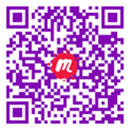 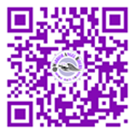 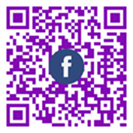 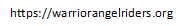 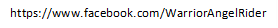 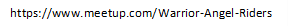 Board MemberHereBoard MemberHereBoard MemberHereLilyann Lear – PixelxGloria Jackson – FireballxMichelle Soul – Ginger SnapxSandy Knab – BadAssxTracy Cutler – SwitchbackxMemberHereMemberHereMembersHereAmie BournxJulie PhelpsxStacy AllenBecky LougheedxLaurie BradshawPat "Mi Vida Loca"xCheryl RamsayxLaurie RossSuziDeb ButlerLeanna WashingtonTaylor DrakeDolly CervantesxMary QxTymme McCrackenxErica MurdochMary JanuchxMarissaxJen GallagherxSusan FenwickKim BurchxRita Welch (Guest)Gail Welch (Guest)Dena xBengie Ray (Guest)Linnna CallahamXLinda FortuneAlisha – Speaker Cammie WoodxConnie ScapesxLinda (new member) xKim (Cammie Guest)xRenay Wilson (new member)6:45 pmOpening - Pixel, DirectorWelcome           IntroductionsBoard/CouncilTreasure ReportMembership - renewalGuest (first time non-member) – Kim, Cammie’s friend. New (to you) bike purchase  - Michelle, TymmeAugust Birthday Wishes - Sandy    